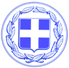 Κως, 4 Απριλίου 2016ΔΕΛΤΙΟ ΤΥΠΟΥΚαθημερινά οι Υπηρεσίες του δήμου μας εργάζονται για το νησί και τους πολίτες με μικρές και μεγάλες παρεμβάσεις σε όλες τις δημοτικές κοινότητες.Την εβδομάδα αυτή, από σήμερα Δευτέρα, 04-04-2016 ως Παρασκευή, 08-04-2016 θα εκτελεστούν οι παρακάτω εργασίες ανά Δημοτική Κοινότητα:Δημοτική Κοινότητα Κω Διαγραμμίσεις κοινόχρηστων χώρων Αγροτική οδοποιίαΑποκομιδή και μεταφορά προϊόντων κλάδευσηςΑντικατάσταση φρεατίων όμβριων στην οδό Αρτεμησίας Κατασκευή πεζοδρομίου στην συμβολή των οδών Σκ. Ζερβού και ΒερροιοπούλουΣυντήρηση πεζοδρομίων  στην οδό ΑρίστωνοςΣυντήρηση στον παλαιό Ανθόκηπο (χρωματισμοί)Συντήρηση σιντριβανιού  στην Ακτή Κουντουριώτη (χρωματισμοί)  Συντήρηση οδικού φωτισμούΚλάδευση φίκων (καλάθι) Δημοτική  Κοινότητα  Πυλίου Συντήρηση ιστών δημοτικού φωτισμού στο πάρκο Μαρμαρίου και στον Άγιο Γεώργιο (χρωματισμοί)Εξωραϊσμός πάρκου ΜαρμαρίουΔιάνοιξη δρόμου στις Κ.Μ. 1703 και 1698 Β  Γαιών ΠυλίουΈργα υποδομής και εγκαταστάσεις μονάδας διαχείρισης ανεπιτήρητων παραγωγικών ζώων στην ΚΜ 927 Γαιών Πυλίου (έργο αυτεπιστασίας) Αγροτική οδοποιία (περιμετρικά της Αλυκής)Δημοτική  Κοινότητα  Ασφενδιού  Κλάδευση στο ΤιγκάκιΔιαμόρφωση  χώρου στάθμευσης στο Τιγκάκι  (εστιατόριο Αλυκές)Τοποθέτηση πλακών πεζοδρομίου στην «Ανάληψη»Συντήρηση οδικού φωτισμού στο παραλιακό μέτωπο Τιγκακίου Δημοτική Κοινότητα ΑντιμάχειαςΑγροτική οδοποιία στο ΜαστιχάριΑποψιλώσεις (Αγ. Τριάδα, Κοίμηση Θεοτόκου, οδικός κύκλος)Δημοτική Κοινότητα Καρδάμαινας Επισκευή  πεζοδρομίων  στο Λιμάνι.  Καθαρισμός και αποψίλωση παρτεριών στην είσοδο του οικισμού έως την κεντρική πλατεία.Δημοτική Κοινότητα ΚεφάλουΑγροτική οδοποιία Κλαδεύσεις – καθαριότηταΚαθαριότητα – συντήρηση παιδικής χαράς	      Γραφείο Τύπου Δήμου Κω